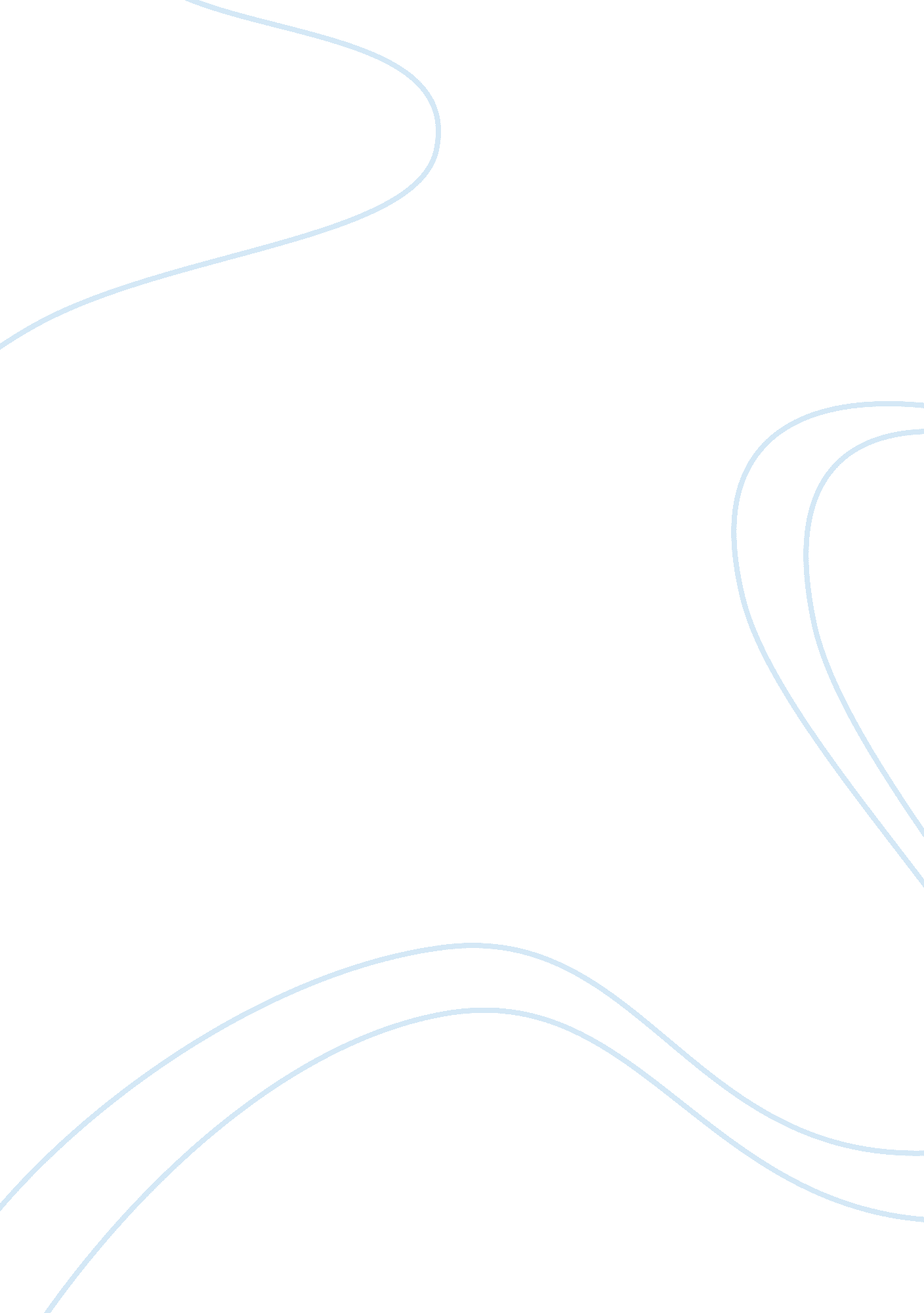 Informative speech on amsterdam essayDesign, Architecture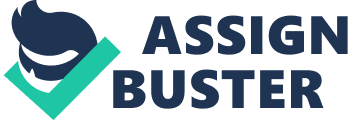 The first of which is obviously walking. Also you can take a boat tour of the cities breathtaking canals. This is a good way to relax and maybe even drink an espresso to recuperate. The last and most popular way to get around the city is by bicycle (many locals and tourists alike). Amsterdam is actually one of the most bike-friendly cities in the world since driving IS such an inconvenience. While you are walking, floating, or riding about the city you can take in some insane sights. Some of my favorites were the beautiful architecture of the buildings and numerous churches this city has to offer. Many of the buildings were built hundreds of years ago, yet still hold their beauty to this day. Also really loved to search out all the incredible street art (Graffiti) found all around the city. Next thing to do is to check out the cool museums and churches around. My favorites are Madame Tussahs, which is a (sort of) museum that depicts many different celebrities in wax figures, and the Optical Illusion Museum. Also really liked the Rasmussen (State Museum), which has classical Dutch art and a selection of Rembrandt works (De Nonchalant (The Night Watch)), he Van Gogh museum, and the bible museum. Another inspiring place to check out is The Anne Frank House. This is a museum dedicated to the famous Anne Frank and contains some hidden rooms where she and four other Jews hid during the Nazi Germany occupation. This just names a few of the museums to visit. When you are not taking in these sites you can always go shopping. Amsterdam has some great stores that offer clothing (designer or other), jewelry, costumes, as well as many novelty shops to get those funny t-shirts and cool trinkets/gifts. Anything you can think of they have it. I recommend you mark your favorite shops on a map and do all shopping on your last couple days there. When you start to feel hungry there are plenty of places that can offer you a variety of foods in Amsterdam. There are restaurants featuring all kinds Of different ethnically foods, as well as local cuisine. For the economic traveler there is a lot of good street food to find too. I definitely suggest that you try out the kebabs. Plus if you need something as a snack, or to sober you up, there are many stands such as Chips King (among others) that sell baskets of some of the best fries. And don’t forget to check out some Dutch bakeries to try out some delicious pastries and treats. Now to the best part: the Night Life. There are a countless number of bars and clubs (or discotheques) to party at. For bars liked the Whisky Cafe L, Cafe De Greene Blinder, Razzmatazz, O’Donnell, Soundboards, and the Amsterdam Hard Rock Cafe to name a few. For clubs the most popular (because they are the best) are the Escape and Club Home. Also noteworthy are panama, Hotel Arena (East), The Sand, The powered, and Club Air among many others. You can have a great time and meet some new and interesting people at any of these fun watering holes. Last, but certainly not least, are the interesting gems in this city. For example the famous Red Light District is a must see, and is hard to miss honestly. Even if you are not in Amsterdam for that kind of pleasure it is very interesting fun, and a good laugh to walk around and experience something you have never seen, and that you will rarely find anywhere else. Then there are the smart shops where you can get a vast selection of party favors, and cool novelty toys or gifts. And of course there are the numerous Coffee Shops. Here you an pick up a little something that is illegal in most cities around the world. I obviously don’t condone it (wink-wink), but if you are interested there is no better place to try it. Especially since you can do it legally and can find many different strains that offer you any kind of effect you may be looking for. So, as you can tell, Amsterdam is an amazing city because of its many fun things to do and see, delectable food, the crazy night life, and of course those extra oddities to check out if you are interested. Visit Amsterdam at least Once in your life! (Preferably while you are still in college or have recently graduated. ) 